LEA:Individual Education Program (IEP)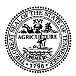 From:		To:    Annual	   Addendum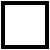 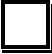 Student InformationStudent:	Birthdate:	Grade:(first)	(middle)	(last)State ID:	Gender:	Hispanic Ethnicity:Race: School:District:Medical Information:Relationship to Student:Name: Address:Home Phone:Current Descriptive InformationDescribe the student's strengthsDescribe the concerns of the parents regarding their student's educationDescribe how the student's disability adversely impacts his/her access to participation in the general curriculum:Consideration of Special Factors for IEP DevelopmentDoes the student have limited English proficiency?If yes, what is his/her primary mode of language?Is the student blind or visually impaired?If yes, does the student need instruction in Braille?Does the student have communication needs No If yes, what are they?Is the student deaf or hard of hearing?If yes, did the IEP Team consider:the student's language and communication needs;opportunities for direct communications with peers and professional personnel in the student's language and communication mode;necessary opportunities for direct instruction in the student's language and communication mode?Is assistive technology necessary in order to implement the student's IEP?If yes, what is needed?Does the student's behavior impede his/her learning or that of others? If yes, the IEP Team has addressed the student's behavior in the following way(s):Does the student demonstrate cognitive processing deficits that impact his/her classroom performance and warrant consideration in the development of the IEP (i.e. accommodation use)?If you chose "Yes," please explain:Assessment Area:Present Levels of PerformanceLevels of functioning, should when applicable, include norm referenced and/or criterion referenced data, as well as descriptive information of the student's deficit areas.EXCEPTIONAL?Present Level of Performance: Impact of Mastery of Standards: Source of Information:SubTest:	Date Administered:	Score -Assessment Area:Present Level of Performance: Impact of Mastery of Standards: Source of Information:SubTest:	Date Administered:	Score -EXCEPTIONAL?Assessment Area:Present Level of Performance: Impact of Mastery of Standards:Source of Information:SubTest:	Date Administered:	Score -EXCEPTIONAL?Transition Services Planning (Age 14 or turning 14 during the IEP period)Measurable Post Secondary GoalsEmployment:	Post-Secondary Education/Training:Independent/SupportedLiving: Community Involvement:Grade 9 Course of Study: Grade 10 Course of Study: Grade 11 Course of Study: Grade 12 Course of Study:Transition Services (Age 16 or turning 16 during the IEP period)Documentation of other agency participation in planning and the person responsible for contacting agency(s) if a representative did not attend:Was the student in attendance at the IEP Team Meeting?If the student was not in attendance, how were the student's preferences and interests considered?(Check all that apply.)   Student interview	   Student survey	   Student portfolio	   Vocational Assessments	   Interest Inventory	   Other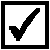 If you selected "Other", describe:Measurable Annual Goals and Benchmarks/ Short-term Instructional Objectives for IEP and Transition ActivitiesArea of Need:	Personnel/Position Responsible:Annual Goal:Program Modifications/Supports for School Personnel:Supplementary Aids/Services and Support for the child:Area of Need:	Personnel/Position Responsible:Annual Goal:Goal _ of _Goal _ of _                 Program Modifications/Supports for School Personnel:Supplementary Aids/Services and Support for the child:Program ParticipationArea:·Accommodations	ModificationsArea:·Accommodations	ModificationsState/District Mandated Tests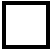 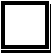 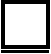 Student will participate in the following state/district mandated assessment(s):End of Course TestsDistrict Assessment:   No Accommodations	   AccommodationsSpecial Education and Related ServicesDirect Special EducationRelated Service(s), including Instruction from Specialized PersonnelNote: Service Dates apply during the normal school year, not ESY, unless specified.LRE and General EducationExplain the extent, if any, in which the student will not participate with non-disabled peers in:the regular class:extracurricular and nonacademic activities:and/or, his/her LEA Home School:Special TransportationExtended School YearOn	the IEP Team determined that Extended School Year (ESY) is / is not (circle) required.Basis for Determining ESY Eligibility:IEP ParticipantsThe following individuals attended the IEP Team and participated in the development of this Individualized Education Program.Position	Signature	In Agreement	DateInformed Parental ConsentPlease select one of the following options:Parent/Guardian/Surrogate Signature	Date	Student Signature	DateDate IEP was given to parent(s):   	If the parent(s) did not attend, the person responsible for forwarding and explaining the contents of the IEP to the parents along with their rights is:Documentation of IEP Review by Other Teachers not in Attendance:Signature	Date	Signature	DateSignature	Date	Signature	DateSignature	Date	Signature	DatePrimary Disability: Secondary Disability:Re-evaluation of Eligibility Date:Anticipated DateRangeService Area(Transition Area)Activities/Strategies(Transition Services)Agency/PersonResponsibleType of ServiceProvider TitleSessionsPerTime PerSessionHours Per WeekBeginning-EndingDatesLocation of ServicesType of ServiceProvider TitleSessionsPerTime PerSessionHours Per WeekBeginning-EndingDatesLocation of ServicesTotal Special Ed Minutes by Date RangeTotal Special Ed Minutes by Date RangeTotal Special Ed Minutes by Date RangeBegin DateEnd DateMinutes per WeekParent/Guardian YesNoParent/Guardian YesNoLEA Representative YesNoRegular Education Teacher YesNoSpecial Education Teacher YesNoInterpreter of Evaluation Results YesNoStudent YesNoYes   NoI certify that I am the legal parent(s)/guardian(s)/surrogate(s) of this child.Yes   NoI have been informed of and understand my rights as a parent, and have received a copy ofthe notice of procedural safeguards.Yes   NoI have been involved in the IEP Team meeting and/or the development of this IEP, and givepermission for the proposed program described in this IEP for my child.Yes   NoMy child and I have been informed of his/her right to represent himself/herself upon his/hereighteenth birthday. (Note: This information must be provided beginning at least one yearprior to the student's 18th birthday.)Yes   NoA draft IEP was developed and a copy was provided at least 48 hours prior to my child's IEPteam meeting.Yes   NoA draft IEP was developed, but a copy was not provided at least 48 hours prior to my child'sIEP team meeting.Yes   NoA draft IEP was developed, but a copy was declined.Yes   NoA draft IEP was not developed prior to the IEP team meeting.